Health Care Provider AuthorizationIMPORTANT: Additional paperwork- signed by your Health Care Provider, is required for Asthma, Severe Allergy or Seizures.If the medication is PRN (as needed), please describe the symptoms to administer the medication and intervals between doses.___________________________________________________________           _________________________________________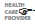             Signature of Health Care Provider with Prescriptive authority.                           License Number                          _________________________________________________            ______________________ 	_____________________             Printed Name of Health Care Provider				 Phone Number			Fax Number     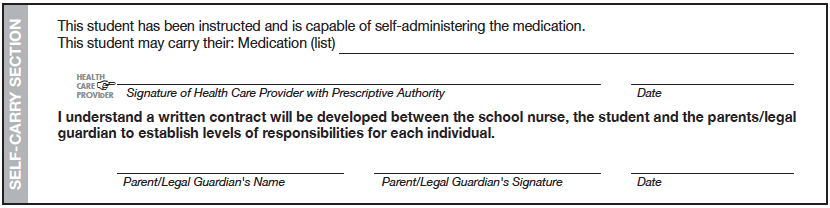 Child’s Name:Child’s Name:Birthdate:Medication:Dosage:Route:To be given at the following time(s):Start Date:End Date:Special Instructions:Special Instructions:Special Instructions:Purpose of MedicationPurpose of MedicationPurpose of MedicationSide Effects to be reported:Side Effects to be reported:Side Effects to be reported: